Lịch làm việc thay cho thông báo, thư mời và có thể thay đổi khi có chương trình đột xuất của UBND tỉnh và chỉ đạo của Ban Giám đốc Sở. Các phòng, đơn vị phối hợp với Văn phòng:Chuẩn bị nội dung phục vụ các cuộc họp theo sự phân công;Thực hiện thủ tục đảm bảo thực hiện tốt công tác phòng chống dịch Covid-19 theo chỉ đạo của Trung ương và của tỉnh khi tổ chức và tham gia các cuộc họp, hội nghị.     Toàn thể CCVC và NLĐ đăng ký lịch làm việc trên phần mềm theo tài khoản của phòng, đơn vị (không sử dụng tài khoản cá nhân) ghi rỏ thời gian làm việc; đính kèm file thư mời hoặc văn bản, kế hoạch và báo lại Văn phòng để cập nhật, bổ sung lịch phục vụ công tác quản lý điều hành của BGĐ Sở; CCVC và NLĐ không đăng ký lịch công tác thì làm việc tại cơ quan/tại nhà./.Thứ Hai 03/01/2022Thứ Hai 03/01/2022Sáng- 7:00: Nghỉ bù Tết dương lịch 01/01/2022.Chủ trì: Giám đốc Sở - Nguyễn Thanh Toàn.Thành phần: tất cả công chức viên chức và người lao động; lực lượng tự vệ trực theo lịch phân côngĐịa điểm: TTHC và VP 2Chiều- 7:00: Nghỉ bù Tết dương lịch 01/01/2022.Chủ trì: Giám đốc Sở - Nguyễn Thanh Toàn.Thành phần: tất cả công chức viên chức và người lao động; lực lượng tự vệ trực theo lịch phân côngĐịa điểm: TTHC và VP 2Thứ Ba 04/01/2022Thứ Ba 04/01/2022Sáng- 7:00: Toàn thể CCVC thực hiện xét nghiệm định kỳ      Chủ trì: Phó Giám đốc Sở - Nguyễn Trường Thi Địa điểm: Văn phòng 2. SCTThành phần: BGĐ Sở và CCVC    Thực hiện: các CV: Hồng Tú, Anh Thư, Diệu Hằng, Anh Tuấn,…- 8:00: Dự Họp Giao ban trực tuyến Ban chỉ đạo phòng chống dịch Covid-19 (theo lịch LV UBND tỉnh).Chủ trì: Phó Chủ tịch UBND tỉnh - Nguyễn Lộc Hà.Thành phần: Giám đốc Sở - Nguyễn Thanh ToànĐịa điểm: phòng họp A. UBND tỉnhChuẩn bị nội dung: Tổ Thư ký BCĐ- 9:00: Họp Hội ý BGĐ Sở tuần thứ 02/2022     Chủ trì: Giám đốc Sở - Nguyễn Thanh ToànĐịa điểm: Phòng họp A. SCT và trực tuyến VP 2: Thanh Dũng, Thúy Hằng, Thành phần: các PGĐ Sở, trưởng, phó các phòng; KTT, CVKT, BT Đoàn TN – Thạch Chuẩn bị nội dung: VP Chuẩn bị thiết bị kỹ thuật: CV IT chuẩn bị phòng họp- 9:00: Dự phiên Khai mạc Kỳ họp bất thường lần thứ nhất, Quốc hội khoá XV.Chủ trì: Bí thư Tỉnh ủy, Trưởng đoàn Đại biểu Quốc hội – Nguyễn Văn LợiThành phần: Phó Giám đốc - Nguyễn Trường ThiĐịa điểm: Tầng 20, tháp B- 10:00: Họp triển khai kế hoạch “Phiên chợ hàng Việt về nông thôn và các khu, cụm công nghiệp” trên địa bàn phường Hòa Lợi.Chủ trì: Đ/c Phạm Thanh Dũng - GĐ TTXT.Thành phần: Đ/c Nguyễn Thạnh Mỹ - TP.PXT; Viên chức P.XT cùng dựĐịa điểm: UBND phường Hòa Lợi, Bến CátPhương tiện: Xe 61F.0963 – Đ/c Dũng lái xe.Quy - 13:30: Tiếp xúc cử tri tại phường Bình Hòa - thành phố Thuận An (theo Thông báo số 323/TB-VP ngày 27/12/2021).Chủ trì: Hội đồng nhân dân.Thành phần: Giám đốc Sở - Nguyễn Thanh Toàn Địa điểm: Hội trường UBND phường Bình HòaPhương tiện: xe 0569- 13:00: Họp thẩm định Kế hoạch sử dụng đất năm 2022 huyện Phú Giáo (theo Giấy mời số 334/GM-TNMT ngày 31/12/2021).Chủ trì: Hội đồng Thẩm định đất.Thành phần: Phó Giám đốc Sở - Nguyễn Thanh Hà, PCVP Kim Cúc, CV - Nhựt Trường Địa điểm: trực tuyến: ID: 734 639 1588; pass: QH1588Chuẩn bị nội dung: VP- 14:00: Họp Tổ Công đoàn chuẩn bị nội dung họp Liên tịch Quý IV/2021 và HN CBCC năm 2022    + Nội dung góp ý BGĐ Sở, BCH Đảng ủy, Đoàn thể    + Quy chế Chi tiêu nội bộ năm 2022    + Bảng điểm thi đua tập thể, cá nhân; Bảng chấm điểm, phân loạn A, B, C năm 2022     Chủ trì: Tổ trưởng Tổ Công đoànĐịa điểm: Phòng họp A và trực tuyến VP 2. SCT Thành phần: Đoàn viên công đoàn và người lao động Chuẩn bị nội dung: VP - 14:00: Thẩm định thực tế về điều kiện kinh doanh của cửa hàng bán lẻ xăng dầu Biên Khoa - Công ty TNHH TM DV Biên KhoaChủ trì: Trịnh Hữu Thuận - PTP QLNL&KTAT.Thành phần: Chuyên viên - Huỳnh Việt Vũ, Đại diện Thanh tra SởMời dự: ĐD UBND, Công an thành phố Thuận AnĐịa điểm: Số 30/3 Đại lộ Bình Dương, khu phố Tây, phường Vĩnh Phú, thành phố Thuận AnPhương tiện: Xe cá nhânThứ Tư 05/01/2022Thứ Tư 05/01/2022Sáng- 8:00: Hội nghị trực tuyến của Chính phủ với địa phương tổng kết công tác năm 2021, triển khai nhiệm vụ, giải pháp chủ yếu năm 2022 (1 ngày, theo lịch UBND tỉnh).Chủ trì: Bí thư Tỉnh ủy - Nguyễn Văn Lợi.Thành phần: Giám đốc Sở - Nguyễn Thanh ToànĐịa điểm: phòng họp A -UBND tỉnh- 8:00: Hội nghị Tổng kết Trung tâm; Hội nghị cán bộ viên chức năm 2022.Chủ trì: Đ/c Phạm Thanh Dũng - GĐ TTXT.Mời dự: Đ/c Phan Thị Khánh Duyên - PGĐ Sở Thành phần: Toàn thể CBVC Trung tâm. , Địa điểm: Hội trường 01 -Trung tâm.- 8:30: Họp Thanh tra sở thường kỳ tháng 01-2022.Chủ trì: Chánh Thanh tra - Trương Thanh Nhàn.Mời dự: Phó Giám đốc Sở - Nguyễn Thanh HàThành phần: Thanh tra viên và Công chức Thanh tra sởĐịa điểm: Phòng họp B - Sở Công Thương- 9:00: Làm việc với Trung tâm mua sắm Aeon Mall Bình Dương Canary về việc phối hợp triển khai thi công Phiên chợ Gốm và Hoa, dự kiến diễn ra từ ngày 12 – 14/1/2022.Chủ trì: Đ/c Nguyễn Thạnh Mỹ - TP.PXTThành phần: VC P.XT Phương tiện: Xe 61F.0963 – Đ/c Dũng lái xe.Chiều- 13:30: Tiếp xúc cử tri tại phường Vĩnh phú - thành phố Thuận An (theo Thông báo số 323/TB-VP ngày 27/12/2021).Chủ trì: Hội đồng nhân dân.Thành phần: Giám đốc Sở - Nguyễn Thanh Toàn Địa điểm: Hội trường UBND phường Vĩnh phúPhương tiện: xe 0569 - 14:00: Hội nghị trực tuyến của Chính phủ với địa phương tổng kết công tác năm 2021, triển khai nhiệm vụ, giải pháp chủ yếu năm 2022 (1 ngày, theo lịch UBND tỉnh).Chủ trì: Bí thư Tỉnh ủy - Nguyễn Văn Lợi.Thành phần: Giám đốc Sở - Nguyễn Thanh ToànĐịa điểm: phòng họp A -UBND tỉnh- 8:30: Họp Chi bộ 3 thường kỳ tháng 01-2022.Chủ trì: Đ/c Trương Thanh Nhàn - Bí thư Chi bộ.Thành phần: Ban Giám đốc (SCT)(Phó Giám đốc Sở - Phan Thị Khánh Duyên), Đảng viên Chi bộ 3Địa điểm: Phòng họp B - Sở Công Thương- 14:00: Thẩm định thực tế về điều kiện kinh doanh của cửa hàng bán lẻ xăng dầu Hòa Lân - Công ty TNHH Hương Hà Phương.Chủ trì: Trịnh Hữu Thuận - PTP QLNL&KTAT.Thành phần: Chuyên viên - Nguyễn Huỳnh Trọng, Đại diện Thanh tra SởĐại diện: Đại diện: UBND thành phố Thuận An, Công an thành phố Thuận An, Địa điểm: số 4/162, khu phố Hòa Lân 1, phường Thuận Giao, thành phố Thuận AnPhương tiện: Xe cá nhânThứ Năm 06/01/2022Thứ Năm 06/01/2022Sáng - 7:30: TIẾP CÔNG DÂN ĐỊNH KỲ (cả ngày).Chủ trì: Giám đốc Sở - Nguyễn Thanh ToànThành phần: Chánh Thanh tra – Trương Thanh NhànĐịa điểm: Phòng tiếp dân. SCT (phòng họp D)- 8:00: Họp liên tịch Quý IV/2021      Chủ trì: Giám đốc Sở - Nguyễn Thanh ToànĐịa điểm: Phòng họp A và trực tuyến VP 2. SCT Thành phần: các PGĐ, trưởng các phòng, BCH Đảng ủy, Công đoàn, ĐTN Chuẩn bị nội dung: BCH Công đoàn, VP Chiều- 13:30: TIẾP CÔNG DÂN ĐỊNH KỲ (cả ngày).Chủ trì: Giám đốc Sở - Nguyễn Thanh ToànThành phần: Chánh Thanh tra – Trương Thanh NhànĐịa điểm: Phòng tiếp dân. SCT (phòng họp D)- 14:00: Dự Lễ ký kết trực tuyến Thỏa thuận hợp tác giữa tỉnh Bình Dương và quận Gangnam, thủ đô Seoul, Hàn Quốc (theo lịch UBND tỉnh).Chủ trì: Chủ tịch UBND tỉnh - Võ Văn Minh.Thành phần: Giám đốc Sở - Nguyễn Thanh ToànĐịa điểm: Trung tâm Hội nghị và Triển lãm tỉnh- 17:30: Dự tổng kết hoạt động Hội Doanh nhân trẻ Bình Dương năm 2021.Chủ trì: Chủ tịch Hội Doanh nhân trẻ.Thành phần: Giám đốc Sở - Nguyễn Thanh ToànĐịa điểm: Tầng 21, tòa nhà Becamex Tower, 230 Đại lộ Bình Dương, Phú Hòa, Thủ Dầu MộtThứ Sáu 07/01/2022Thứ Sáu 07/01/2022Sáng- 7:00: Toàn thể CCVC thực hiện xét nghiệm định kỳ      Chủ trì: Phó Giám đốc Sở - Nguyễn Trường Thi Địa điểm: Trung tâm Hội nghị và triển lãmThành phần: BGĐ Sở và CCVC    Thực hiện: các CV: Hồng Tú, Anh Thư, Diệu Hằng, Anh Tuấn,…- 8:00: Dự khán Phiên thảo luận trực tuyến về dự thảo Nghị quyết về chính sách tài khoá, tiền tệ hỗ trợ triển khai Chương trình phục hồi và phát triển kinh tế - xã hội (cả ngày, theo lịch UBND tỉnh). Chủ trì: Bí thư Tỉnh ủy, Trưởng đoàn Đại biểu Quốc hội - Nguyễn Văn Lợi.Thành phần: Phó Giám đốc - Nguyễn Trường ThiĐịa điểm: Tầng 20 tháp B- 8:00: Tổ chức Hội nghị cán bộ, công chức, viên chức ngành Công Thương năm 2021 .Chủ trì: Giám đốc Sở - Nguyễn Thanh Toàn.Thành phần: toàn thể CCVC và NLĐ Sở Công ThươngĐịa điểm: Trung tâm hội nghị triển lãm tỉnhPhương tiện: Trang phục: Nam, Nữ áo sơ mi sọc xanh, quần/váy xậm màu.Chiều - 13:30: Tổ chức Hội Nghị Tổng kết công tác xây dựng Đảng và ngành Công Thương năm 2021      Chủ trì: Giám đốc Sở - Nguyễn Thanh Toàn.Thành phần: các PGĐ Sở và toàn thể công chức và viên chức Sở, Mời dự: Phó Chủ tịch – Mai Hùng Dũng; đại diện UBND, phòng KT huyện thị và cá nhân được tặng kỷ niệm chương Vì sự nghiệp phát triển ngành Công ThươngĐịa điểm: Trung tâm hội nghị triển lãm tỉnhPhương tiện: Trang phục: Nữ áo dài xanh, quần hồng; Năm áo trắng, thắt cà vạt; quần xậm màuChủ nhật 09/01/2022Chủ nhật 09/01/2022Sáng - 7:00: Lịch trực ban trực tuyến Sở Chỉ huy phòng, chống dịch Covid-19 tỉnh.Chủ trì: Giám đốc Sở Y Tế - Nguyễn Hồng Chương.Thành phần: Giám đốc Sở - Nguyễn Thanh ToànĐịa điểm: Tầng 1, tháp B. TTHCPhương tiện: xe 0569.Nơi nhận:- VP UBND tỉnh (b/c);- Ban Giám đốc;- Các phòng, đơn vị trực thuộc;- Báo, Đài PTTH Bình Dương;- Wesite Sở;- Lưu: VT, VP, “pdf”TL. GIÁM ĐỐCCHÁNH VĂN PHÒNG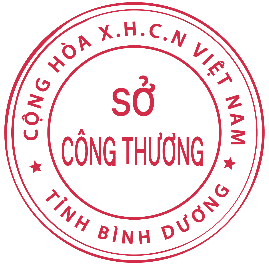 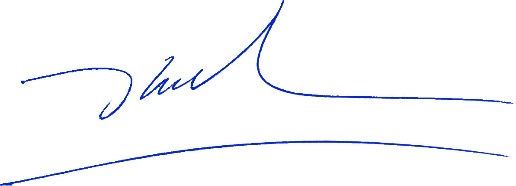  Đoàn Kim Bình